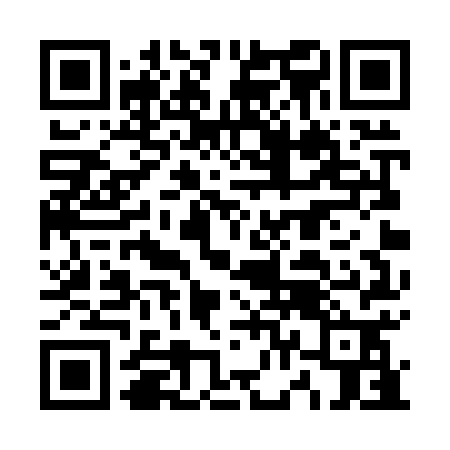 Ramadan times for Penhascoso, PortugalMon 11 Mar 2024 - Wed 10 Apr 2024High Latitude Method: Angle Based RulePrayer Calculation Method: Muslim World LeagueAsar Calculation Method: HanafiPrayer times provided by https://www.salahtimes.comDateDayFajrSuhurSunriseDhuhrAsrIftarMaghribIsha11Mon5:205:206:4912:424:506:356:358:0012Tue5:185:186:4812:424:516:366:368:0113Wed5:175:176:4612:414:526:376:378:0214Thu5:155:156:4512:414:536:386:388:0315Fri5:135:136:4312:414:546:396:398:0416Sat5:125:126:4112:414:546:416:418:0517Sun5:105:106:4012:404:556:426:428:0618Mon5:085:086:3812:404:566:436:438:0719Tue5:075:076:3712:404:576:446:448:0820Wed5:055:056:3512:394:576:456:458:0921Thu5:035:036:3312:394:586:466:468:1122Fri5:015:016:3212:394:596:476:478:1223Sat5:005:006:3012:395:006:486:488:1324Sun4:584:586:2912:385:006:496:498:1425Mon4:564:566:2712:385:016:506:508:1526Tue4:544:546:2512:385:026:516:518:1627Wed4:534:536:2412:375:026:526:528:1728Thu4:514:516:2212:375:036:536:538:1929Fri4:494:496:2112:375:046:546:548:2030Sat4:474:476:1912:365:046:556:558:2131Sun5:455:457:171:366:057:567:569:221Mon5:445:447:161:366:067:577:579:232Tue5:425:427:141:366:067:587:589:243Wed5:405:407:131:356:077:597:599:264Thu5:385:387:111:356:088:008:009:275Fri5:365:367:101:356:088:018:019:286Sat5:355:357:081:346:098:018:019:297Sun5:335:337:061:346:108:028:029:318Mon5:315:317:051:346:108:038:039:329Tue5:295:297:031:346:118:048:049:3310Wed5:275:277:021:336:128:058:059:34